Milé děti,v březnu jsme si měli ve školce povídat o domácích zvířatech a jejich mláďatech a také je pozorovat na dvorcích při vycházkách po Býchorech.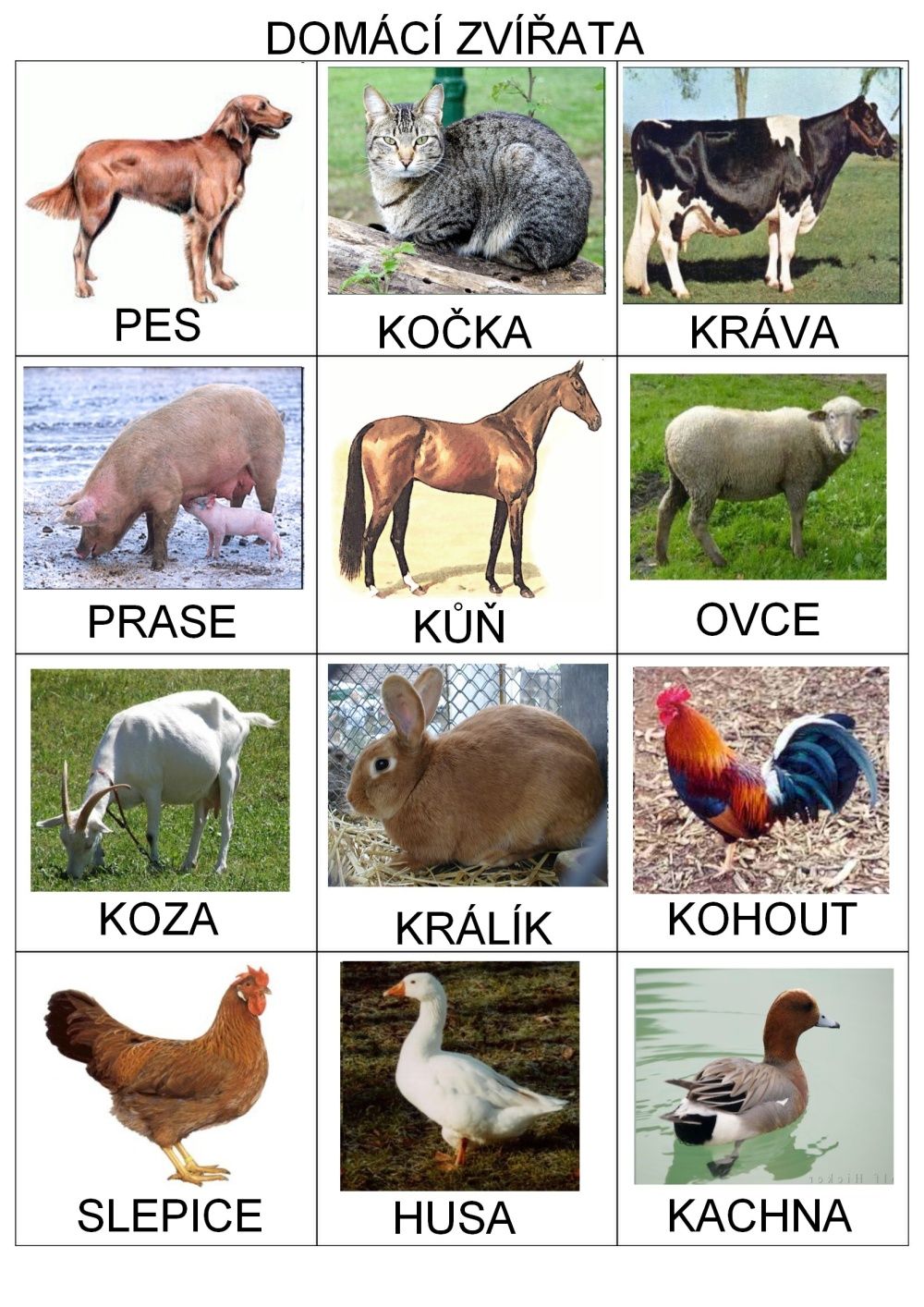 Prohlédněte si obrázky: - zvířata pojmenujte - určitě je poznáte podle vzhledu - víte, jaký mají hlas (jak dělají) – zkuste je napodobit- víte, jaký mají pro nás užitek? (rodiče vám poradí)- nakreslete obrázek nějakého zvířátkaZpívejte si známé písničky o zvířatech – Skákal pes, Kočka leze dírou, Hrálo si koťátko na trávníčku, Kačátka se batolí, …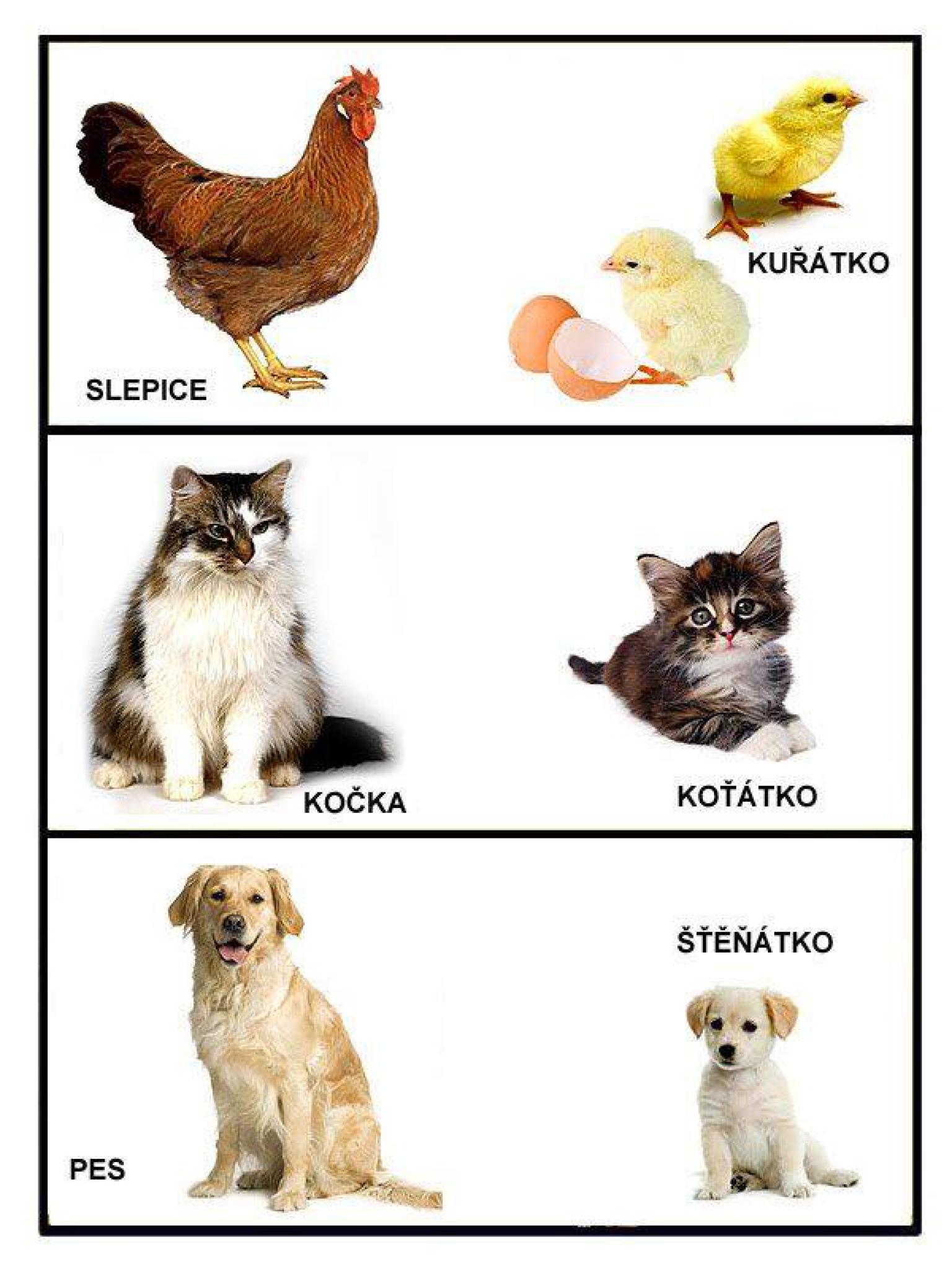 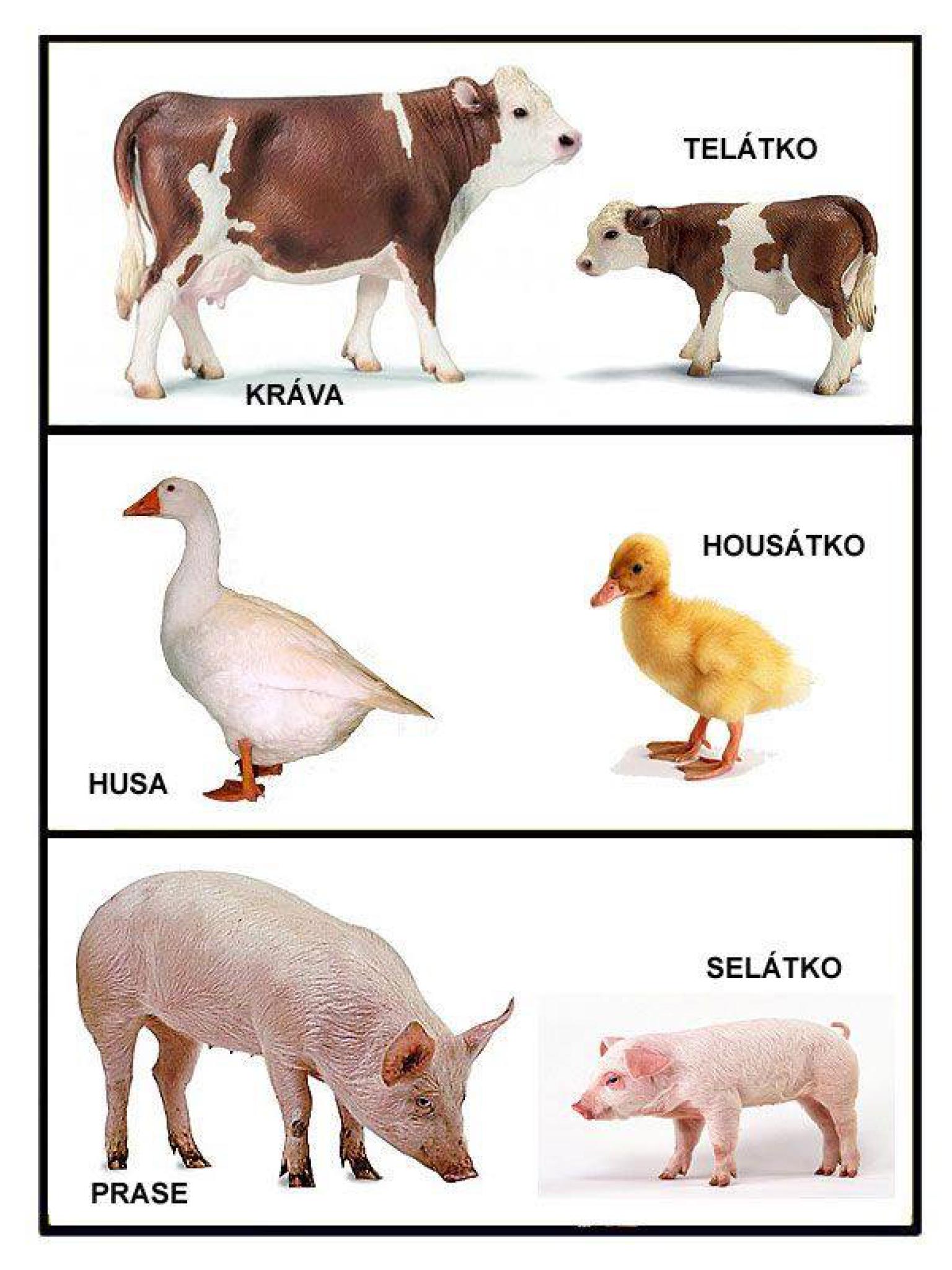 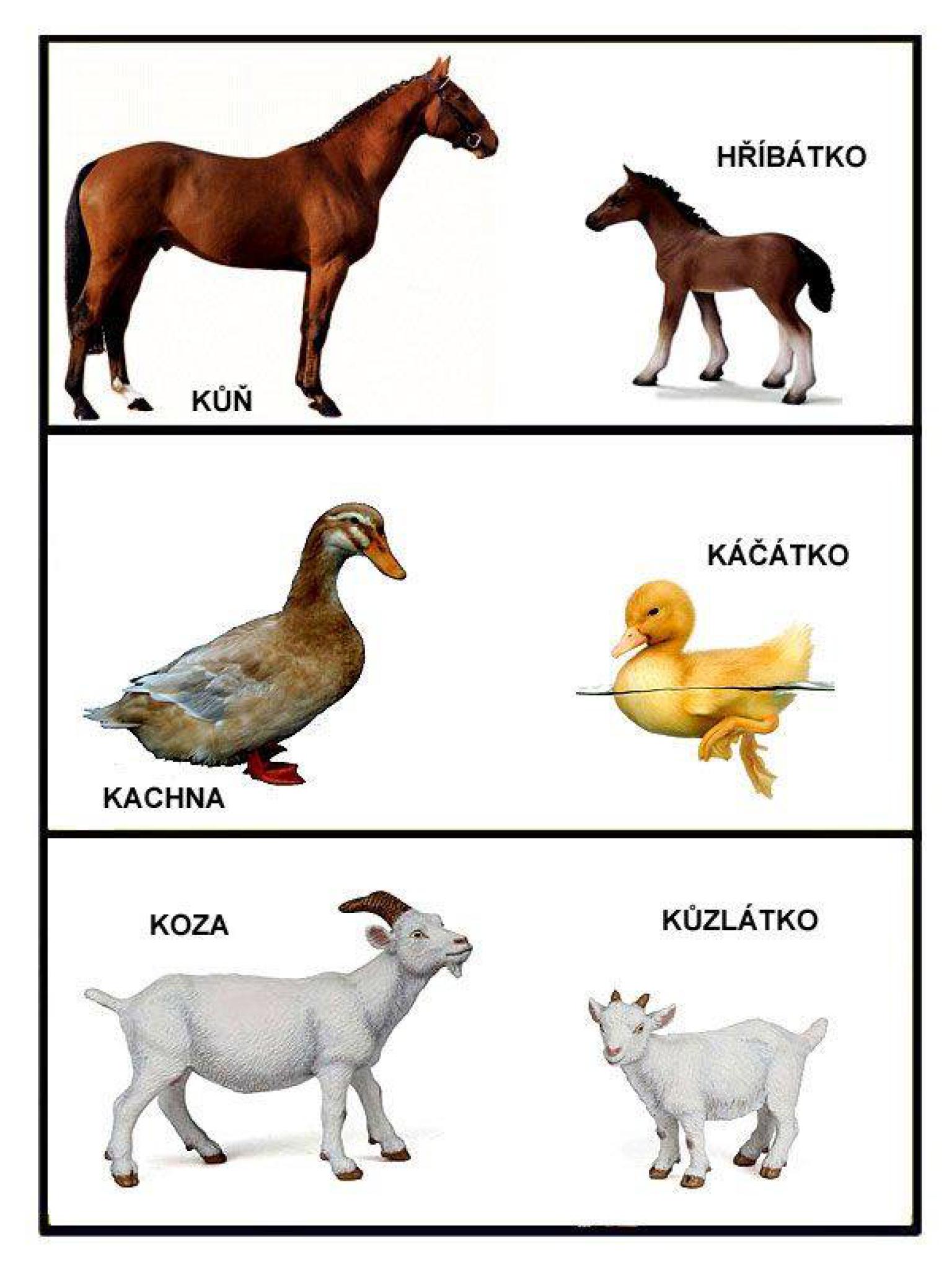 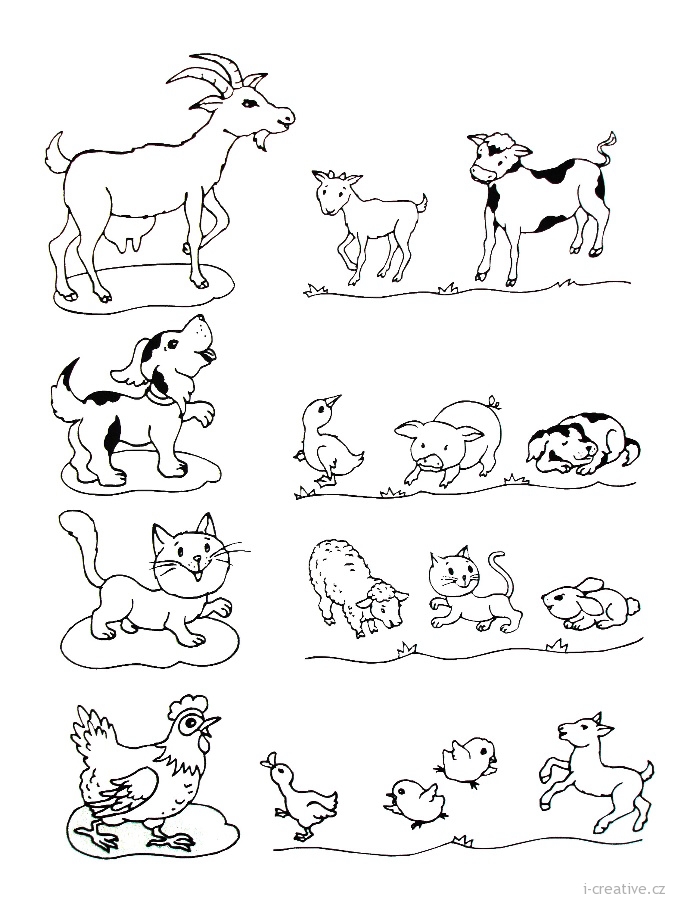 NAJDI SPRÁVNÉ MLÁDĚ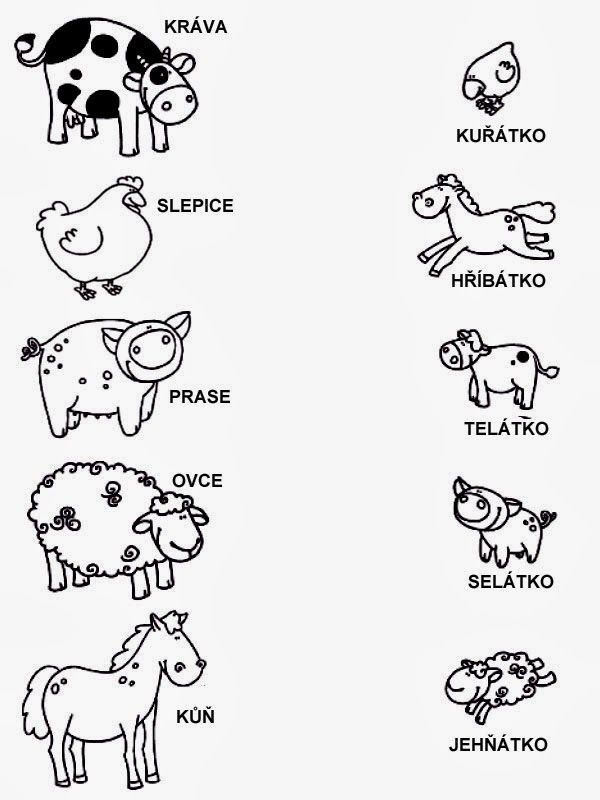 